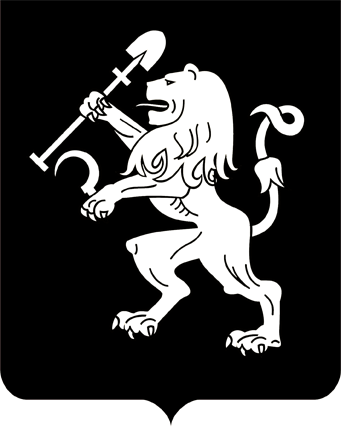 АДМИНИСТРАЦИЯ ГОРОДА КРАСНОЯРСКАПОСТАНОВЛЕНИЕОб актуализации (корректировке) схемы водоотведения городаКрасноярска на 2015–2033 годыВ соответствии с Федеральными законами от 07.12.2011 № 416-ФЗ «О водоснабжении и водоотведении», от 06.10.2003 № 131-ФЗ                  «Об общих принципах организации местного самоуправления в Российской Федерации», постановлением Правительства Российской Федерации от 31.05.2019 № 691 «Об утверждении Правил отнесения централизованных систем водоотведения (канализации) к централизованным            системам водоотведения поселений или городских округов и о внесении изменений в постановление Правительства Российской Федерации             от 5 сентября 2013 г. № 782», руководствуясь ст. 41, 58, 59 Устава города Красноярска,ПОСТАНОВЛЯЮ:1. Внести в постановление администрации города от 12.04.2017            № 240 «Об утверждении схемы водоотведения города Красноярска        на 2015–2033 годы» следующие изменения:1) раздел 3 «Схема водоотведения левого берега г. Красноярска. Книга 1. Пояснительная записка» дополнить пунктом 1.11 следующего содержания:«1.11. Сведения об отнесении централизованной системы водоотведения (канализации) к централизованным системам водоотведения городского округа.В отношении централизованной системы водоотведения (канализации) города Красноярска обеспечивается соблюдение совокупности критериев отнесения централизованной системы водоотведения (канализации) к централизованным системам водоотведения поселений или городских округов, установленных пунктом 4 Правил отнесения               централизованных систем водоотведения (канализации) к централизованным системам водоотведения поселений или городских округов, утвержденных постановлением Правительства Российской Федерации от 31.05.2019 № 691. В связи с этим централизованная система водоотведения (канализации) города Красноярска относится к централизованным системам водоотведения городского округа город Красноярск.»; 2) раздел 4 «Схема водоотведения правого берега г. Красноярска. Книга 1. Пояснительная записка» дополнить пунктом 1.11 следующего содержания:«1.11. Сведения об отнесении централизованной системы водоотведения (канализации) к централизованным системам водоотведения городского округа.В отношении централизованной системы водоотведения (канализации) города Красноярска обеспечивается соблюдение совокупности критериев отнесения централизованной системы водоотведения (канализации) к централизованным системам водоотведения поселений или городских округов, установленных пунктом 4 Правил отнесения               централизованных систем водоотведения (канализации) к централизованным системам водоотведения поселений или городских округов, утвержденных постановлением Правительства Российской Федерации от 31.05.2019 № 691. В связи с этим централизованная система водоотведения (канализации) города Красноярска относится к централизованным системам водоотведения городского округа город Красноярск.». 2. Настоящее постановление опубликовать в газете «Городские новости» и разместить на официальном сайте администрации города.Глава города							                  С.В. Еремин31.12.2019№ 1009